Saint-Pierre-de-Colombier, le 1er juin 2024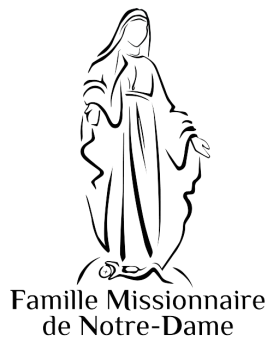 KRÓLOWO POKOJU, KTÓRA PŁACZESZ Z POWODU GRZECHÓW  LUDZKOŚCI, MÓDL SIĘ, MÓDL SIĘ, MÓDL SIĘ ZA NAMI!	Drodzy przyjaciele,zjazd młodzieży w dniu Zesłania Ducha Świętego było czasem łask dla 115 młodych przyjaciół Matki Bożej Śnieżnej oraz naszych braci i sióstr. Jesteśmy przekonani, że Duch Święty działał w sercach każdego z nich, a także w sercach wszystkich, którzy uczestniczyli w spotkaniach lub pielgrzymkach odbywających się podczas uroczystości Zesłania Ducha Świętego. Nadal bardziej stawiamy na Gaudium et spes, radość i nadzieję, niż na Luctus et angor, smutek i udrękę, ale nie możemy nie współczuć z powodu straszliwego cierpienia i trudnych doświadczeń tak wielu naszych braci i sióstr na świecie. Trzy miejsca łaski, które wybraliśmy na czerwcowy Impuls Duchowy, powinny zachęcić nas do gorliwszej i ufniejszej modlitwy do Królowej Pokoju, która płacze nad grzechami naszej ludzkości.		Modlitwa wstępna : Najświętsze Serce Jezusa, Matka Boża Śnieżna, Święty Józef, Święty Justyn, Święci Męczennicy z Lyonu, Błogosławiona Anna-Maria, Błogosławiony Edward Poppe, Święty Karol Lwanga, Święty Bonifacy, Święty Barnaba, Święty Antoni Padewski, Święta Germaine, Święty Jan-Franciszek Régis, Błogosławiona Elena Aiello, Święty Ludwik Gonzaga, Święty Jan Chrzciciel, Święty Józef-Maria Escriva, Błogosławiona Maria Józefina, Święty Cyryl, Święty Ireneusz, Święci Piotr i Paweł, Święci Męczennicy Rzymscy, Święci Patronowie i Aniołowie Stróżowie.	SłowoBoże:Łk 19,41-44. Najświętsza Maryja Panna, podobnie jak Jezus, płacze z powodu naszychgrzechów.« Gdy był już blisko, na widok miasta zapłakał nad nim i rzekł: «O gdybyś i ty poznało w ten dzień to, co służy pokojowi! Ale teraz zostało to zakryte przed twoimi oczami. Bo przyjdą na ciebie dni, gdy twoi nieprzyjaciele otoczą cię wałem, oblegną cię i ścisną zewsząd. Powalą na ziemię ciebie i twoje dzieci z tobą i nie zostawią w tobie kamienia na kamieniu za to, żeś nie rozpoznało czasu twojego nawiedzenia».(Łk 19,41-44)	1) Pierwsza rubryka: dyscyplina: ofiarujmy Jezusowi wysiłki związane z dyscypliną, mającą związek z naszą zranioną naturą, a jednocześnie pozwalającą tym, z którymi żyjemy, żyć w pokoju serca, spokoju i radości w Duchu Świętym, pomimo tego wszystkiego, co nas spotyka.   2) Druga rubryka: przewidywania: gorliwie świętujmy uroczystości Bożego Ciała (2 czerwca), Najświętszego Serca Pana Jezusa (7 czerwca) i Niepokalanego Serca Maryi (8 czerwca). Przygotujmy się także do uroczystości Świętego Jana Chrzciciela (24 czerwca) oraz Świętych Piotra i Pawła (29 czerwca). Bądźmy pełnymi entuzjazmu i odwagi świadkami Pana Jezusa, Księcia Pokoju - w jedności z Niepokalanym Sercem Królowej Pokoju.	3) Trzecia rubryka: Impuls Duchowy: Królowo Pokoju, która płaczesz z powodu grzechów ludzkości, módl się, módl się, módl się za nami! 	A) W dniu 25 czerwca 2024 r. Królowa Pokoju będzie przedmiotem żarliwej modlitwy wielu pielgrzymów, którzy przybędą do Medziugorje. Od 25 czerwca 1981 r. ta prosta wiejska parafia stała się miejscem gromadzącym rzesze pielgrzymów z całego świata (w ciągu pierwszych 20 lat ponad 20 milionów) i jednym z największych ośrodków modlitewnych na świecie, porównywalnym z Lourdes i Fatimą. Niezliczeni świadkowie mówią, że właśnie w tym miejscu odnaleźli wiarę i pokój. Z okazji wizyty Świętego Jana Pawła II w Bośni i Hercegowiniew dniach 12 i 13 kwietnia 1997 r. wielu miało nadzieję zobaczyć go w Medziugorje, ponieważ wielokrotnie wyrażał takie pragnienie. Nie było to jednak możliwe. Gdy opuszczał lotnisko w Sarajewie, pewien franciszkanin powiedział do niego: „Ojcze Święty, czekamy na Ciebie w Medziugorje”. Święty Jan Paweł II, z uśmiechem, który można było zobaczyć na każdym ekranie telewizyjnym, odpowiedział: „Medziugorje, Medziugorje!”. Módlmy się, módlmy się, módlmy się do Królowej Pokoju, która wzywa ludzi na całym świecie do nawrócenia i do bycia prawdziwymi orędownikami pokoju.	Kościół nie uznał oficjalnie objawień Najświętszej Maryi Panny w Medziugorje, ale za pośrednictwem ostatnich papieży Kościoła prosi, aby liczni pielgrzymi przybywający do Medziugorje byli serdecznie przyjmowani i mieli wsparcie duchowe, zwłaszcza podczas sprawowania sakramentów pokuty i Eucharystii.	B) W czerwcu 2024 r. módlmy się również do Matki Bożej z Akita. Najświętsza Maryja Panna objawiła się japońskiej zakonnicy, siostrze Agnes Sasagawa Katsuko, 6 lipca, 3 sierpnia i 13 października 1973 r. w Akita w Japonii. Podczas tych objawień wizjonerka otrzymała kilka proroczych przesłań od Najświętszej Maryi Panny, a także od swojego Anioła Stróża. Po tych objawieniach, w okresie od 4 stycznia 1975 r. do 15 września 1981 r., figura Matki Boskiej w kaplicy uległa 101 niewyjaśnionym zjawiskom łzawienia, a także utracie krwi. Zjawiska te obserwowało ponad 500 świadków.Po kilku badaniach kanonicznych przeprowadzonych przez Kościół Katolicki i analizach wydzielin z drewnianego posągu, wydarzenia te zostały uznane za autentyczne i godne wiary przez biskupa Niigata w 1984 roku.	W czerwcu 1988 roku kardynał Ratzinger, prefekt Kongregacji Nauki Wiary, potwierdził decyzję biskupa o uznaniu tych wydarzeń za „autentyczne”.	Matka Boża z Akita ostrzegła świat i Kościół przed możliwą karą tak straszną jak i zasłużoną. Uznane przez kardynała Ratzingera, przyszłego papieża Benedykta XVI, za w pełni zgodne z objawieniami fatimskimi, objawienia z Akita zyskały stosunkowo niewielki rozgłos.	“Moja córko, moja nowicjuszko - powiedziała Matka Boża do Agnès - czy kochasz Pana Boga? To posłuchaj, co mam ci do powiedzenia, bo to bardzo ważne. Na tym świecie wielu ludzi zadaje Bogu cierpienie. Chcę, aby dusze Go pocieszały. Aby uspokoić gniew Ojca Niebieskiego, czekam wraz z moim Synem Jezusem Chrystusem na dusze, które będą pokutować przez swoje cierpienie i ducha wyrzeczenia w miejsce grzeszników i niewdzięcznych ludzi. Bóg Ojciec przygotowuje się do ukarania całej ludzkości, aby objawić swój gniew przeciwko temu światu. Wraz z moim Synem interweniowałem tak wiele razy, aby uspokoić gniew Boga Ojca. Zapobiegłam nadejściu wielu nieszczęść, ofiarując Mu, wraz ze wszystkimi duszami ofiarnymi, które Go pocieszają, cierpienia znoszone przez Mojego Syna na krzyżu, Jego Krew i Jego najbardziej kochającą Duszę. Modlitwa, pokuta, wyrzeczenia i odważna ofiara mogą uspokoić Boży gniew. Proszę o to również waszą wspólnotę: aby pozostała uboga, uświęcała się i modliła się wynagradzając za niewdzięczność i zniewagi tak wielu ludzi.”	Dnia 13 października, w rocznicę cudu słońca w Fatimie, Matka Boża zapowiedziała «bezprecedensowy kataklizm połączony ze straszliwym kryzysem w Kościele, w którym diabeł będzie działał.». Następnie, od 4 stycznia 1975 roku do 15 września 1981 roku, figura Matki Bożej płakała sto jeden razy. Kataklizm jeszcze nie nastąpił. Musimy wierzyć, że dusze, które zadośćuczyniły, w tym wielu niechrześcijan, którzy byli poruszeni łzami Matki Bożej - łzami tak nieprawdopodobnymi w kulturze, w której publiczny płacz jest uważany za nieprawdopodobną nieprzyzwoitość - dotkną serca Boga Ojca. I tak się stało, że dzięki kazaniu Jonasza, Niniwa nie została zniszczona.»C) Dnia 28 listopada 1981 roku miały miejsce objawienia maryjne w Kibeho w Rwandzie. Orędzie pojednania przekazane przez Matkę Bożą wciąż rozbrzmiewa w sercach ludzi. Objawienia zostały oficjalnie uznane przez biskupa Misago z Gikongoro 29 czerwca 2001 roku. Oto, co kardynał Antoine Kambanda (arcybiskup Kigali) powiedział w poniedziałek 29 listopada 2021 r.: «Najświętsza Maryja Panna odwiedziła nas w Kibeho 28 listopada 1981 r., 40 lat temu. Ukazała się dziewczętom, które uczyły się w tej szkole. Dała im przesłanie, które miały przekazać całemu światu. Posłała je, aby powiedziały ludziom, aby pokutowali i szczerze się modlili, ponieważ świat jest w niebezpieczeństwie, ponieważ coraz więcej ludzi odwraca się od Boga i zakłóca pokój innych. 	Najświętsza Maryja Panna odwiedziła nas. Mamy misję i odpowiedzialność do wypełnienia z naszych serc, w naszych rodzinach, w naszych wioskach, w naszych miejscach pracy. Nawróćmy się i powróćmy do Boga. Dajmy dobry przykład młodym ludziom, przestrzegając Bożych przykazań, zwłaszcza w naszych domach jako rodzice. 	Jeśli jesteś w konflikcie z sąsiadem, najpierw pojednaj się z nim, a Najświętsza Maryja Panna pomoże ci to zrobić, zanim złożysz ofiarę i odmówisz modlitwę. W ten sposób będziesz szczerze modlił się do swojego Boga.»  	Objawienia w Kibeho, uznane przez Kościół 29 czerwca 2001 r., były pierwszymi oficjalnie uznanymi objawieniami na kontynencie afrykańskim.Rektor sanktuarium w Kibeho mówi: „To orędzie ma imię: Słowo Życia. Najświętsza Maryja Panna wzywa nas do nawrócenia serca, do niezwłocznego powrotu do Boga, do przyjęcia Jezusa w modlitwie bez obłudy. Poleca nam Różaniec; dała nam też Różaniec do Siedmiu Boleści, abyśmy rozważali Mękę Jezusa i Jej matczyne boleści."	15 sierpnia 1982 r. objawienie przewidziało trzem widzącym ludobójstwo, które spustoszy kraj dwanaście lat później (800 000 zabitych w ciągu trzech miesięcy, w tym 10 000 w kościele parafialnym w Kibeho), w bardzo szczegółowych słowach: „Rzeka krwi, ludzie zabijający się nawzajem, zwłoki pozostawione bez pochówku, ścięte głowy.”	D) Potraktujmy bardzo poważnie wezwania Najświętszej Maryi Panny w tym roku maryjnym. Katechizm Kościoła Katolickiego w numerze 67 naucza na temat „objawień prywatnych”: «Na przestrzeni wieków miały miejsce tak zwane objawienia »prywatne«, z których część została uznana przez autorytet Kościoła. Nie należą one jednak do depozytu wiary. Ich rolą nie jest ulepszanie lub uzupełnianie ostatecznego Objawienia Chrystusa, ale pomaganie nam żyć nim pełniej w określonym czasie w historii. Kierując się Magisterium Kościoła, zmysł wiernych (sensus fidelium) wie, jak rozeznać i przyjąć to, co w tych objawieniach stanowi autentyczne wezwanie Chrystusa lub Jego świętych do Kościoła. Wiara chrześcijańska nie może przyjąć objawień, które twierdzą, że wykraczają poza lub poprawiają Objawienie dokonane przez Chrystusa. Tak jest w przypadku niektórych religii niechrześcijańskich, a także niektórych ostatnich sekt, które opierają się na takich objawieniach.»Nie bójmy się więc przyjąć autentycznych wezwań naszej niebiańskiej Matki! Jak Ona może pozwolić, by nasz świat pogrążał się w chaosie, nie interweniując? Ona jest Królową Nieba i ziemi. Jej wezwania z Akity i Kibeho nie są przepowiedniami zagłady, ale matczynymi wezwaniami Królowej Pokoju, która płacze nad naszymi grzechami i błaga nas o powrót do Jezusa, który powiedział nam w swoich pierwszych kazaniach: « Czas się wypełnił i bliskie jest królestwo Boże. Nawracajcie się i wierzcie w Ewangelię.» (Mk 1, 15)	E) Ludobójstwo zapowiedziane przez Najświętszą Maryję Pannę w Kibeho rzeczywiście miało miejsce, a serca ocalałych nie zostały jeszcze w pełni uleczone i uspokojone przez Boże Miłosierdzie.Francja pogrąża się coraz głębiej w odrzuceniu Bożego Prawa dotyczącego bezwarunkowego szacunku dla każdego ludzkiego życia od poczęcia do naturalnego końca oraz w niemoralności. To, co Najświętsza Maryja Panna powiedziała w Kibeho i Akita, i to, co poświadcza Magisterium Kościoła, może jedynie dotknąć nas w głębi naszych serc i zwrócić nas do Jezusowego Serca w tym miesiącu czerwcu. Nasz Założyciel, podążając śladami Matki Marii Augusty, nigdy nie przestał przypominać nam o przesłaniu z Paray-le-Monial: «Jeśli uwierzysz, zobaczysz Moc Mojego Serca.»	Przypomnijmy także wielki apel Św. Jana Pawła II skierowany do Francji 1 czerwca 1980 r. : «Pozwólcie więc, że na zakończenie zapytam was: Francjo, najstarsza córko Kościoła, czy jesteś wierna obietnicom twojego chrztu? Pozwól, że cię zapytam: Francjo, Córko Kościoła i wychowawczyni ludów, czy jesteś wierna, dla dobra człowieka, przymierzu z odwieczną mądrością? Wybacz, że pytam...». Nie należy lekceważyć dwóch części tego pytania:- Pierwsza część dotyczy wierności Francji przyrzeczeniom chrztu świętego. Francja rzeczywiście jest niewierna swoim przyrzeczeniom chrzcielnym. Musimy to naprawić.- Druga część dotyczy Misji Francji, najstarszej córki Kościoła i wychowawczyni narodów. Francja nie jest wychowawczynią narodów. Prowadzi je do odrzucenia Prawa Bożego. Musimy to naprawić i działać poprzez nasze modlitwy i ofiary, aby doprowadzić do jej nawrócenia.Teraz jest czas na modlitwę, nawrócenie i pokutę! Niniwici pokutowali po wezwaniach Jonasza. Czy nie moglibyśmy ich naśladować?	Niech ten ostatni apel świętego Jana Pawła II (w jego ostatniej książce „Wstańcie! Chodźmy!”) wreszcie nas obudzi! «Kiedy nadeszła „Jego godzina”, Pan Jezus powiedział do tych, którzy byli z Nim w Ogrodzie Getsemani, do Piotra, Jakuba i Jana, uczniów, których kochał najbardziej: „Wstańcie! Chodźmy! "Nie tylko On musiał »iść«, aby wypełnić wolę Ojca: oni również musieli iść z Nim. Mówię o tym z miejsca, do którego doprowadziła mnie miłość Chrystusa Zbawiciela, prosząc mnie, abym opuścił moją ojczyznę, aby przynieść owoc gdzie indziej, z Jego łaską, owoc zostanie. Powtarzając słowa naszego Mistrza i Pana, ja również mówię do każdego z was, drodzy bracia w Episkopacie: „Wstańcie! Chodźmy! "Idźmy, ufając Chrystusowi. On będzie nam towarzyszył w drodze do celu, który tylko On zna.»Królowo Pokoju, która płaczesz nad grzechami ludzkości, módl się, módl się, módl się za nami!	Ogłoszenia: powierzamy waszym modlitwom naszego brata Eugeniusza, który w sobotę 15 czerwca o godz. 15.00 złoży śluby wieczyste. Dziękujemy za wsparcie naszych dwóch rekolekcji wspólnotowych w czerwcu. Zapraszamy na ważną Sesję w Sens na temat Humanae Vitae w dniach 12-16 lipca. Nasze programy przewidują także inne działania, w tym pielgrzymki do Lourdes i Fatimy.W jedności z Matką Heleną i naszymi braćmi i siostrami, zapewniam o naszej modlitwie i wielkiej sympatii. Dziękuję wszystkim, hojnym przyjaciołom i dobroczyńcom. Niech Pan Jezus, Maryja i Święty Józef błogosławią wam i odpłacą stokrotnie. Z serca błogosławię was wszystkich. Odwagi, ufności i miłości!  												Ojciec Bernard 